Весенний лед таит опасность. Об этом часто забывают взрослые, и уж тем более этого не понимают дети.Для одного взрослого человека безопасная толщина льда составляет не менее 7 см, для пешей переправы – 15 см и более, для проезда автомобилей – не менее 30 см. Весной лед особенно опасен: под воздействием солнечных лучей он быстро подтаивает. Реки, ручьи и озера наполняются талыми водами. Они точат лед, который становится рыхлым и слабым, хотя на первый взгляд выглядит прочным. Если осенний лед под тяжестью человека начинает трещать, предупреждая об опасности, то весенний лед не трещит, а проваливается, превращаясь в ледяную кашицу. Вполне понятно, что передвижение по нему связано с большой опасностью для жизни.Уважаемые куряне! Будьте благоразумны! Не испытывайте весенний лед на прочность. Особенно опасно совершать ледовые переправы при плохой видимости: в темноте, во время тумана, снегопада, дождя.Нельзя проверять прочность льда ударом ноги. Если после первого сильного удара поленом или лыжной палкой покажется хоть немного воды, это означает, что лед тонкий, по нему ходить нельзя. В этом случае следует немедленно отойти по своему же следу к берегу, скользящими шагами, не отрывая ног ото льда и расставив их на ширину плеч, чтобы нагрузка распределялась на большую площадь.Уважаемые родители, педагоги! Объясните детям, какой опасности они подвергаются, играя на льду. Общими усилиями можно предотвратить большую беду. 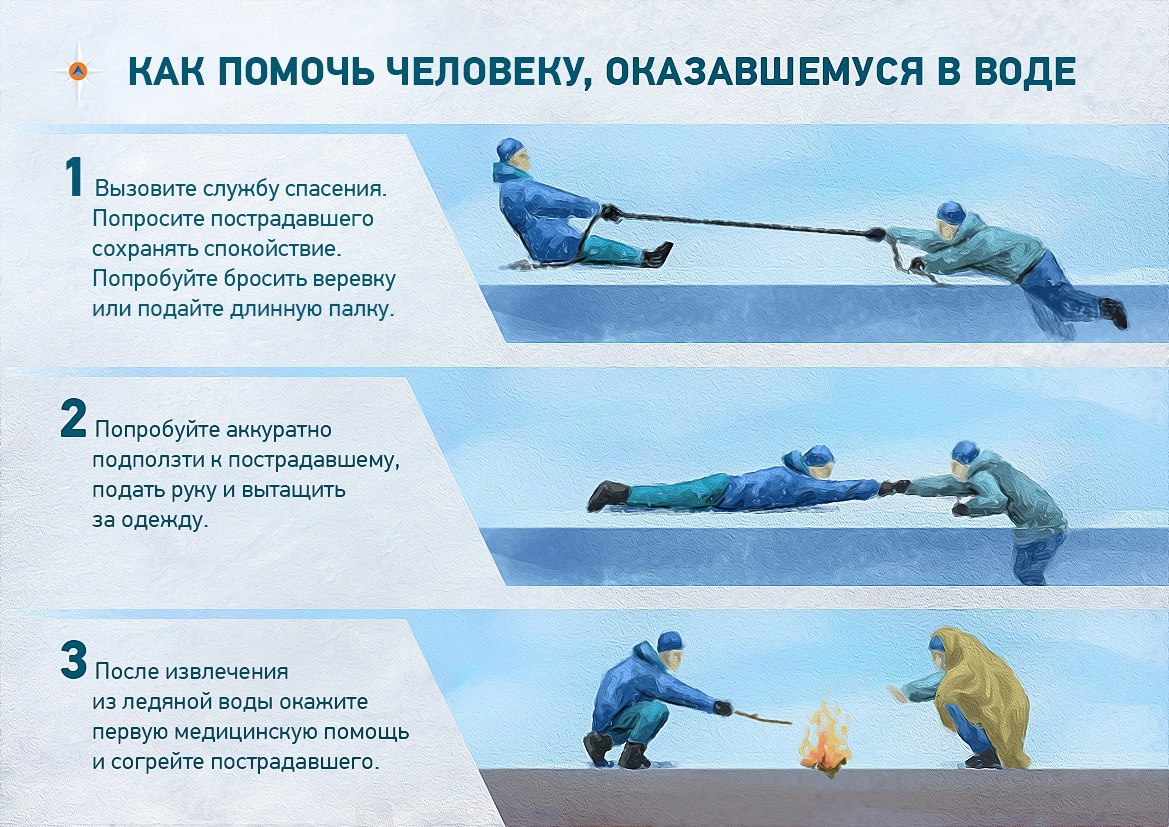 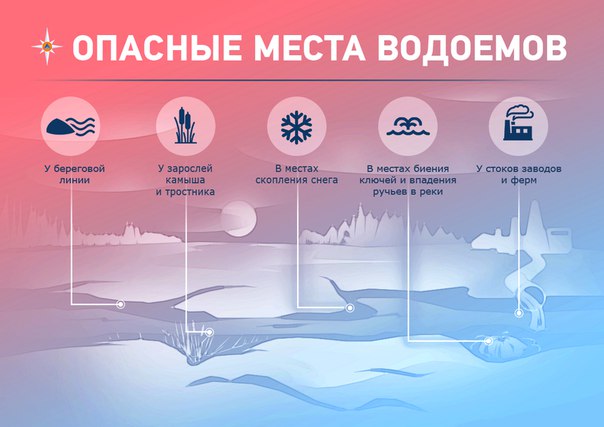 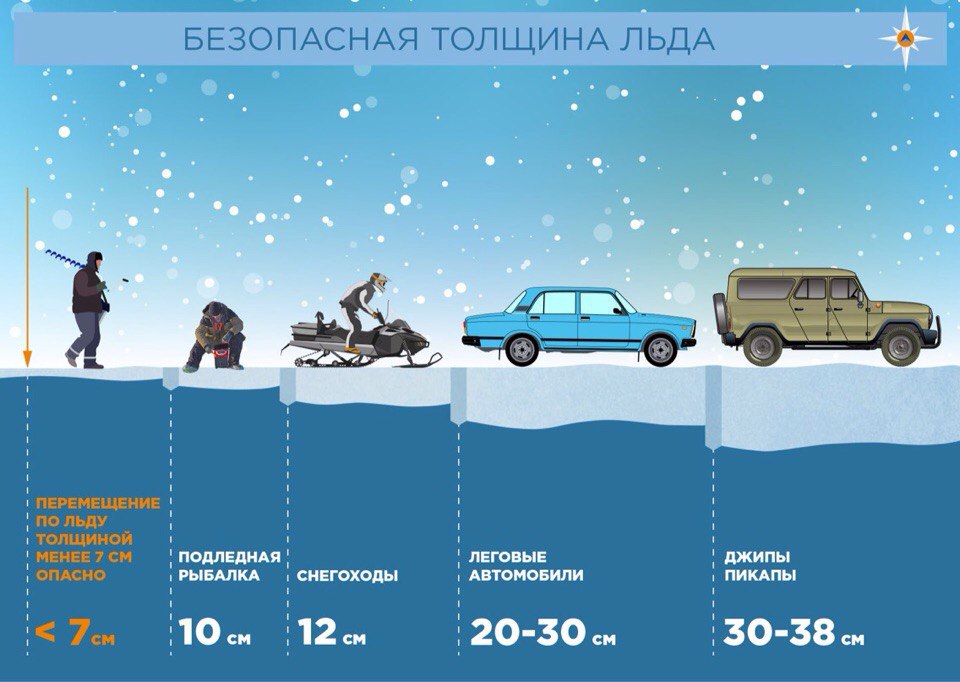 